23.pielikumsPriekules novada pašvaldības domes2015.gada 30.decembra sēdes protokolam Nr.17, 23.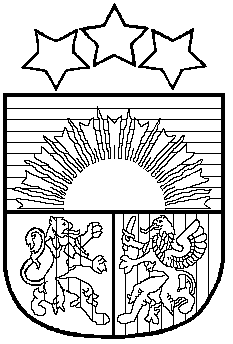 LATVIJAS REPUBLIKAPRIEKULES NOVADA PAŠVALDĪBAS DOMEReģistrācijas Nr. , Saules iela 1, Priekule, Priekules novads, LV-3434, tālrunis , fakss 63497937, e-pasts: dome@priekulesnovads.lvLĒMUMSPriekulē2015.gada 30.decembrī                 	                                                                               Nr.1723.Par   nomas līguma noslēgšanu ar  A. Š.  par zemesgabala nomu  daļā Paplakas iela 28,  Priekule2015.gada 9.decembrī (reģ. Nr. 2.1.4/2267) Priekules novada pašvaldībā saņemts A. Š. iesniegums, (turpmāk-Iesniegums), kurā lūgts atļaut noslēgt nomas līgumu garāžas Nr.23 uzturēšanai, kas atrodas Paplakas ielā 28, Priekule.   Izskatot A.Š. iesniegumu tiek konstatēts, ka A.Š.vēlas nomāt Priekules novada pašvaldībai piederošas daļu no zemes vienības Paplakas iela 28, Priekule, garāžas  Nr.23 uzturēšanai. A.Š.garāžu Nr.23, kas atrodas Paplakas ielā 28, Priekule, izmanto/lieto (personiskajām vajadzībām) pamatojoties uz M.B. 02.07.2008. Pilnvaras pamata, ko izsniegusi un apliecinājusi Nīgrandes pagasta bāriņtiesas priekšsēdētāja Gunda Ulmane. Pilnvara iereģistrēta (darījumu reģistrācijas žurnālā) ar Nr.56.  Ņemot vērā   augstāk minēto pamatojoties uz  likumu „Par pašvaldībām” 14.panta pirmās daļas 2. punktu, kas nosaka, ka pildot savas funkcijas, pašvaldībām likumā noteiktajā kārtībā ir tiesības slēgt darījumus, kā arī veikt citas privāttiesiskas darbības, Ministru kabineta 2007.gada 30.oktobra noteikumiem Nr.735 „Noteikumi par publiskas personas zemes nomu”7.²punktu, kas nosaka, ka „ Apbūvēta zemesgabala vai tā daļas minimālā nomas maksa ir 28 euro gadā, ja saskaņā ar šo noteikumu 7.2. apakšpunktu aprēķinātā nomas maksa ir mazāka nekā 28 euro gadā”, atklāti balsojot PAR - 14 deputāti (Malda Andersone, Inita Rubeze, Arnis Kvietkausks, Inese Kuduma, Rigonda Džeriņa, Vaclovs Kadaģis, Andis Eveliņš, Mārtiņš Mikāls, Ainars Cīrulis, Vija Jablonska, Arta Brauna, Tatjana Ešenvalde, Gražina Ķervija,  Andris Džeriņš); PRET -  nav; ATTURAS -  nav; Priekules novada pašvaldības dome NOLEMJ:1. Ar 2016.gada 2.janvāri   noslēgt zemes nomas līgumu ar A. Š.,  personas kods  [:], par  daļu   65.28 m²platībā, nomu no Priekules novada pašvaldībai piederošā zemesgabala,  Paplakas  iela 28, Priekule, garāžas Nr.23 uzturēšanai, nosakot nomas līguma termiņu līdz 2025.gada 31.decembrim. 2. Noteikt  zemes gabala Paplakas  iela 28, Priekule, daļas (  65.28 m²) nomas maksu   1.5% no kadastrālās vērtības gadā, bet ne mazāk kā 28 EUR gadā, nomniekam papildus maksājot pievienotās vērtības nodokli un nekustamā īpašuma nodokli. Zemes daļas lietošanas mērķis -  individuālo garāžu uzturēšana. Priekules novada pašvaldība patur tiesības vienpusēji izbeigt zemes nomas līgumu, ja  uz garāžu Nr. 23, Paplakas ielā 23, Priekule pieteiksies likumiskie mantinieki un/vai garāža tiks reģistrēta uz citas personas vārda. 3. Uzdot nekustamo īpašumu speciālistei (V.Rubeze) viena mēneša laikā sagatavot šī lēmuma 1.punktam atbilstošu līgumu saskaņā ar zemes nomas līguma paraugu lēmuma pielikumā.4.  A.Š. divu mēnešu laikā jānoslēdz nomas , ja minētajā termiņa  netiek noslēgts nomnieka vainas dēļ, šis  zaudē spēku. 5. Lēmums stājas spēkā ar brīdi, kad tas paziņots adresātam. Atbilstoši Paziņošanas likuma 8.panta trešajai daļai, uzskatāms, ka administratīvais  adresātam paziņots septītajā dienā pēc nodošanas pastā. 6. Kontroli par šī lēmuma izpildi uzdot pašvaldības izpilddirektoram Andrim Razmam.7. Šo lēmumu saskaņā ar Administratīvā procesa likuma 76.panta pirmo daļu un 79. pirmo daļu var pārsūdzēt Administratīvās rajona tiesas Liepājas tiesu namā (Lielajā ielā 4, Liepājā) viena mēneša laikā no tā spēkā stāšanās dienas. Izsūtāms:1 eks.  A. Š., adrese: [:], Priekule, Priekules nov., LV-3434;1 eks. Nekustamo īpašumu speciālistei V.Rubezei;1 eks. Finanšu nodaļas grāmatvedei Ilzei Sokolovskai.Pašvaldības domes priekšsēdētāja						V.JablonskaPielikums Priekules novada pašvaldības domes30.12.2015.lēmumam (prot.Nr.17, 23.)PARAUGSZEMESGABALA   NOMAS LĪGUMS Nr. /   Priekulē						20     .gada       Iznomātājs Priekules novada pašvaldība  reģistrācijas Nr. , juridiskā adrese Saules iela 1, Priekule, Priekules nov.,  priekšsēdētājas  ………………..personā, kura rīkojas saskaņā ar pašvaldības nolikumu no vienas puses , un Nomnieks ....................................... dzīv.........................................  ., no otras puses  bez viltus un maldības noslēdz šo līgumu (turpmāk –līgums).I. Līguma priekšmetsIznomātājs nodod un Nomnieks pieņem nomas lietošanā  daļu no apbūvēta zemesgabala ..........., Priekule ,............... m² (kopplatības), kas ir   ............... m2  (turpmāk –Zemesgabals), (zemesgabala kopplatība ................ m2 , kas atrodas ................, Priekulē, kadastra Nr. 0000 000 00001.2. Zemesgabala iznomāšanas (lietošanas) mērķis garāžas Nr. .......     uzturēšanai.1.3. Iznomātājs apliecina, ka ir Zemesgabala vienīgais likumīgais īpašnieks (vai tiesiskais valdītājs).1.4. Iznomātā Zemesgabala robežas Nomniekam dabā ierādītas un zināmas.1.5. Uz iznomātā Zemesgabala atrodas šādas būves: garāžas ____________________________________________________________________,kas uz īpašuma tiesību pamata pieder  (īpašnieka vārds, uzvārds vai nosaukums, adrese):______________________________________________________________1.6. Saskaņā ar zemes robežu plānu lēmumu Zemesgabalam ir noteikti šādi aprobežojumi: - aizsargjoslas teritorija ap elektrisko tīklu gaisvadu līniju pilsētas , līdz 20 kV – ,     - aizsargjoslas teritorija ap elektrisko gaisvadu līniju pilsētās, līdz 20 kV .  II. Līguma termiņš2.1. Līgums stājas spēkā ar 20 ……..          .gada   un ir spēkā līdz 20 ……..          .gada  ……….. 2.2. Līguma termiņš var tikt pagarināts vai saīsināts ar līgumslēdzēju rakstisku vienošanos.III. Norēķinu kārtība3.1. Nomnieks maksā Iznomātājam nomas maksu : individuālo garāžu uzturēšanai 1.5% no kadastrālās vērtības, bet ne mazāk kā  28 euro gadā.Papildus nomas maksai nomnieks maksā pievienotās vērtības nodokli un nekustamā īpašuma nodokli.3.2. Nomas maksu Nomnieks sāk maksāt no brīža, kad noslēgts nomas līgums. Nomas maksa jāiemaksā saskaņā ar pašvaldības piesūtīto rēķinu un tajā norādītajā termiņā un norēķinu kontos.3.3.Iznomātājs var vienpusēji mainīt nomas maksu, ja izdarīti grozījumi tiesību aktos vai pašvaldības pieņemtos lēmumos par pašvaldības zemes nomas maksas aprēķināšanas kārtību. Šīs Iznomātāja noteiktās izmaiņas ir saistošas Nomniekam ar dienu, kad stājušies spēkā grozījumi tiesību aktos vai pašvaldības lēmumos.IV. Iznomātāja pienākumi un tiesības4.1. Iznomātājam ir tiesības veikt Zemesgabala apsekošanu, lai pārliecinātos par Zemesgabala izmantošanu atbilstoši līgumam.4.2. Iznomātājs garantē Nomniekam iespēju bez jebkādiem pārtraukumiem vai traucējumiem izmantot Zemesgabalu līguma noteiktajā termiņā. 4.3. Prasīt Nomniekam nekavējoties novērst visus pārkāpumus, kas radušies Nomnieka darbības vai bezdarbības dēļ, un prasīt atlīdzināt ar pārkāpumiem radītos zaudējumus;V. Nomnieka pienākumi un tiesības5.1. Nomnieks apņemas:5.1.1. ievērot Zemesgabalam noteiktos aprobežojumus;5.1.2. samaksāt nomas maksu; 5.1.3. ar savu darbību neaizskart citu zemes īpašnieku/tiesisko valdītāju un citi personu likumīgās intereses;5.1.4. atlīdzināt kaitējumu, kas Nomnieka vainas dēļ nodarīts citiem zemes / garāžu īpašniekiem/ tiesiskajiem valdītājiem.;5.1.5. segt visus izdevumus, kas saistīti ar Līguma ierakstīšanu zemesgrāmatā. 5.2. Nomnieks ir tiesīgs:5.2.1. nodot zemes lietošanas tiesības trešajai personai tikai ar Iznomātāja rakstisku piekrišanu;5.2.2. veikt būvniecību tikai ar Iznomātāja rakstisku piekrišanu un saskaņā ar vispārīgiem būvnoteikumiem;5.2.3. veikt nepieciešamos ar garāžu uzturēšanu remonta darbus;5.2.4.gadījumā, ja Zemesgabals tiek pārdots, Nomniekam ir pirmpirkuma tiesības to iegādāties. VI. Līguma grozīšana un strīdu izskatīšanas kārtība6.1. Līguma nosacījumus var grozīt un Līgumu pārtraukt pirms termiņa pēc abu līgumslēdzēju savstarpējas vienošanās. 6.2. Līgums ir saistošs līgumslēdzējiem, kā arī līgumslēdzēju tiesību pārņēmējiem. Tiesību pārņēmējam 30 dienu laikā no pārņemšanas dienas Līgums jāpārslēdz.6.3. Domstarpības Līguma darbības laikā tiek risinātas sarunu ceļā. Ja vienošanās netiek panākta, tad strīds risināms tiesā Latvijas Republikas tiesību aktos noteiktajā kārtībā.VII Līguma darbības termiņš, grozīšana, papildināšana un laušana7.1.Līgums stājas spēkā ar tā parakstīšanas brīdi un ir spēkā 10. gadus vai arī līdz brīdim, kamēr Puses abpusēji rakstveida paziņojuma veidā ir vienojušās to , vai arī kāda no pusēm rakstveidā paziņojusi par līguma laušanu.7.2. Līgums var tikt grozīts vai papildināts pēc Pušu savstarpējās vienošanās rakstiskā veidā, vai saskaņā ar normatīvajiem aktiem. Grozījumi stājas spēkā tikai tad, ja tie noformēti rakstveidā un abpusēji parakstīti.7.3. Puses var lauzt Līgumu pirms termiņā, brīdinot par to otru pusi vismaz divus mēnešus iepriekš. 7.4. Iznomātājs var vienpusīgi lauzt līgumu, ja 	7.4.1. ja Nomnieks bojā vai posta zemesgabalu;	7.4.2.ja zemesgabals tiek izmantots mērķiem kas nav paredzēts līgumā;	7.4.3.ja nomnieks nemaksā nomas maksu;	7.4.4.ja Nomnieks bez Iznomātāja piekrišanas iznomājis zemesgabalu citām juridiskām vai fiziskām personām7.5. Nomniekam ir tiesības pārtraukt Līgumu pirms termiņa tikai LR likumdošanā tieši paredzētos gadījumos, jebkurā gadījumā brīdinot par Iznomātāju divus mēnešus pirms līguma pārtraukšanas. 7.6. Nomas līguma termiņam beidzoties, Nomniekam ir pirmtiesības uz zemesgabala nomu. VIII  Strīdu izskatīšanas kārtība un pušu atbildība8.1. Strīdus, kas  var rasties starp pusēm Līguma izpildes laikā , Puses risina savstarpējā pārrunu ceļā, savukārt , ja strīdu nav iespējams atrisināt savstarpējo pārrunu ceļā, tās risināmas LR normatīvajos aktos paredzētajā kārtībā.8.2. Puses ir atbildīgas par līguma izpildi vai neizpildi saskaņā ar Latvijas Republikā spēkā esošiem normatīvajiem aktiem.8.3. Puses nav atbildīgas viens pret otru nepārvaramas varas apstākļiem, tādiem kā ugunsgrēks, dabas stihijas, jebkura rakstura karadarbība, kā arī jebkura ārkārtēja rakstura apstākļi, kuras Puses nevarēja ne paredzēt, ne novērst. Iestājoties šiem iepriekšminētajiem apstākļiem saistību izpildes termiņš tiek pagarināts par laika posmu kādā šie apstākļi darbojas. IX Īpaši noteikumi9.1. Puses pilnvaro Nomnieku reģistrēt Līgumu Liepājas zemesgrāmatas nodaļā. Visus izdevumus par līguma reģistrāciju sedz Nomnieks.X. Nobeiguma noteikumi10.1. Līgums sagatavots un parakstīts divos eksemplāros ar vienādu juridisku spēku, katram līgumslēdzējam pa vienam. XI. Līgumslēdzēju rekvizītiIZNOMĀTĀJS:									NOMNIEKS			Priekules novada pašvaldībaReģ. Nr. 90000031601							 Saules iela1,Priekule, Priekules nov. Swedbank, SWIFT HABALV22			konts:LV30HABA0551018598451																				______________________________ 						______________________